Список участников   Межрегиональной междисциплинарной заочной олимпиады студентов  по МДК 02.03 Оказание акушерско-гинекологической помощи и ОП04 Фармакология для студентов  средних медицинских и фармацевтических образовательных организаций Приволжского Федерального округа по специальности 31.02.01 Лечебное дело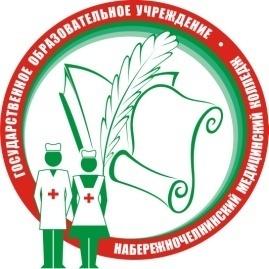 МИНИСТЕРСТВО ЗДРАВООХРАНЕНИЯ РЕСПУБЛИКИ ТАТАРСТАНГАПОУ  «НАБЕРЕЖНОЧЕЛНИНСКИЙ МЕДИЦИНСКИЙ КОЛЛЕДЖ» Ведомость участников межрегиональной междисциплинарной заочной олимпиады  по МДК 02.03 Оказание акушерско-гинекологической помощи и  ОП 04 Фармакология№п/пФИО участникаФИО преподавателяУчебная организациятелефон/электронная почта1.Донцова Элизабет ДмитриевнаЗаякинаЛюдмила ВикторовнаГАПОУ «Орский медицинский колледж»ormk-metod@mail.ru 2.Вдовенкова Анастасия АлександровнаШилкинаГалина АлександровнаГБПОУ Республики Мордовия «Саранский                                  медицинский колледж» smedk@list.ru 3.Речкина Елена АлександровнаНагулова Ольга ВикторовнаГБПОУ  Самарской области «Сызранский медико-гуманитарный колледж»nauka@medgum.runagulova@medgum.ru4.Сагитова Диана АликовнаАбдуллина Гульшат ТолегеновнаЮлдашбаева Гульшат ФаиловнаГАПОУ  Республики Башкортостан "Сибайский медицинский колледжabdullinagulshat94@mail.ru 5.Хабибуллина Алина ЭдуардовнаИсхакова Елена ДамировнаНовиковаНаталья ИвановнаСайфуллина Светлана СеменовнаГАПОУ  Республики Башкортостан «Туймазинский медицинский колледж»Ishakova.elena87@yandex.ru